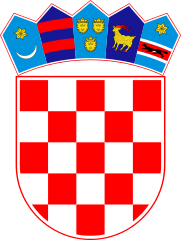 KLASA: 021-05/21-01/73URBROJ: 2178/02-03-21-1Bebrina, 16. prosinca 2021. godineNa temelju članka 49. stavka 4. Zakona o poljoprivrednom zemljištu («Narodne novine“ broj 20/18, 115/18 i 98/19) i članka 32. Statuta općine Bebrina  („Službeni vjesnik Brodsko-posavske županije“, broj 02/18, 18/2019 i 24/2019 i „Glasnik općine Bebrina“, broj 1/2019, 02/2020 i 04/2021) Općinsko vijeće općine Bebrina na 5. sjednici održanoj dana 16. prosinac 2021. godine, donosi  PROGRAM korištenja sredstava ostvarenih  od zakupa, prodaje, prodaje izravnom pogodbom, privremenog  korištenja i davanja na korištenje izravnom pogodbom poljoprivrednog zemljišta u vlasništvu države na području Općine Bebrina za 2022. godinu Članak I.	Program korištenja sredstava od zakupa, prodaje izravnom pogodbom, privremenog korištenja i davanja na korištenje izravnom pogodbom poljoprivrednog zemljišta u vlasništvu Republike Hrvatske za Općinu Bebrina u 2022. godini planski je dokument kojim se raspoređuju namjenski prihodi ostvareni po navedenoj osnovi. 	Prihodi po osnovi raspolaganja poljoprivrednim zemljištem u vlasništvu države na području Općine Bebrina za 2022. godinu planiraju se ostvariti u iznosu od  390.000,00 kn i toPrihodi od zakupa i privremenog korištenja poljoprivrednog zemljišta te zakupa za ribnjake 200.000,00 kuna,Prihodi od prodaje i prodaje izravnom pogodbom poljoprivrednog zemljišta 190.000,00 kuna,Članak II.	Sredstva iz točke I. ovog Programa utrošit će se za programe katastarsko-geodetske izmjere zemljišta, za podmirenje troškova postupaka koji se vode u svrhu sređivanja imovinskopravnih odnosa i zemljišnih knjiga, za subvencioniranje dijela troškova za sređivanje zemljišnoknjižnog stanja poljoprivrednog zemljišta u privatnom vlasništvu, za podmirenje dijela stvarnih troškova u vezi s provedbom Zakona, program uređenja ruralnog prostora izgradnjom i održavanjem ruralne infrastrukture vezane za poljoprivredu i akvakulturu, program uređenja zemljišta u postupku komasacije i hidromelioracije, za troškove održavanja sustava za navodnjavanje, za program očuvanja ugroženih područja i očuvanja biološke raznolikosti i za program sufinanciranja aktivnosti izrade programa, projekata i ostalih dokumenata neophodnih za provedbu mjera potpore iz Programa ruralnog razvoja, a čija se izrada ne sufinancira kroz mjere potpore iz toga Programa i druge poticajne mjere za unaprjeđenje poljoprivrede i akvakulture.Sredstva planirana na rashodima na aktivnosti A100502- održavanje dječjih igrališta, nerazvrstanih cesta, autobusnih ugibališta, poljskih puteva, javnih površina, groblja i kanalske mreže.Članak III.Općina Bebrina podnijet će Ministarstvu poljoprivrede godišnje izvješće o ostvarivanju programa korištenja sredstava do 31. ožujka za prethodnu godinu.Članak IV.	Ovaj Program stupa 1. siječnja 2022. godine i objavit će se u Glasniku Općine Bebrina.OPĆINSKO VIJEĆE OPĆINE BEBRINA                                                              		PREDSJEDNIK OPĆINSKOG VIJEĆA								_____________________                                                                                                   Mijo Belegić, ing. Dostaviti:Glasnik Općine BebrinaMinistarstvo poljoprivredeJedinstveni upravni odjel, sjednice općinskog vijećaPismohrana.